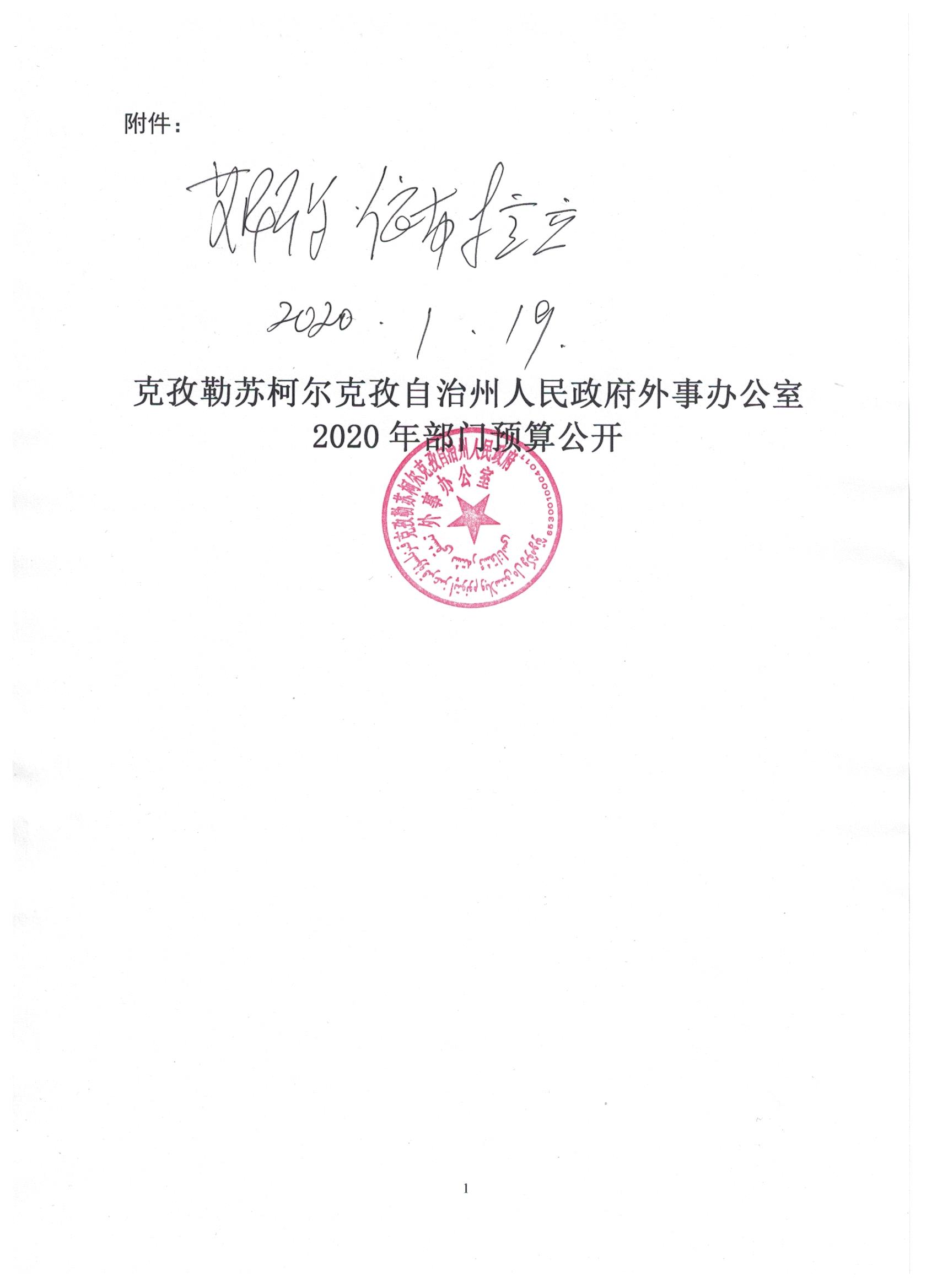 目 录第一部分  克州人民政府外事办公室单位概况一、主要职能二、机构设置及人员情况第二部分  2020年克州人民政府外事办公室预算公开表一、部门收支总体情况表二、部门收入总体情况表三、部门支出总体情况表四、财政拨款收支总体情况表五、一般公共预算支出情况表六、一般公共预算基本支出情况表七、项目支出情况表八、一般公共预算“三公”经费支出情况表九、政府性基金预算支出情况表第三部分  2020年部门预算情况说明一、关于克州外办2020年收支预算情况的总体说明二、关于克州外办2020年收入预算情况说明三、关于克州外办2020年支出预算情况说明四、关于克州外办2020年财政拨款收支预算情况的总体说明五、关于克州外办2020年一般公共预算当年拨款情况说明六、关于克州外办2020年一般公共预算基本支出情况说明七、关于克州外办2020年项目支出情况说明八、关于克州外办2020年年一般公共预算“三公”经费预算情况说明九、关于克州外办2020年政府性基金预算拨款情况说明十、其他重要事项的情况说明第四部分  名词解释　 第一部分  克州人民政府外事办公室单位概况　  一、主要职能      贯彻执行党和国家外事、侨务、口岸、边防工作的方针、政策和有关法律、法规以及克州关于外事、侨务、口岸、边防工作的决定，依法拟定克州外事、侨务、口岸、边防工作的政策、法规及规划并组织实施；负责协调、处理克州重大涉外涉侨事务。负责克州因公出国(境)管理工作。按规定审批、承办克州因公出国(境)人员的护照、赴港澳通行证的审批和管理、外国签证的申办，审批应邀访华外国人的签证通知函电及邀请外国(境外)和港、澳人员来访事宜。 
　  二、机构设置及人员情况克州外事办公室无下属预算单位，下设4个科室，分别是：综合科、外事管理科、边界管理科、侨联办公室。克州外事办公室编制数 12 人（其中外办编制为7人、侨联编制为5人）。实有人数 18人，其中：在职 18 人，减少1人； 退休 15 人，增加0人；离休0人，增加或减少0 人 第二部分 2020 年克州外办预算公开表表一：部门收支总体情况表编制部门：克州外办                                         单位：万元表二：部门收入总体情况表填报部门：克州外办                                          单位：万元备注：无内容应公开空表并说明情况。表三：部门支出总体情况表编制部门：克州外办                                               单位：万元备注：无内容应公开空表并说明情况。表四：财政拨款收支预算总体情况表编制部门： 克州外办                                    单位：万元备注：无内容应公开空表并说明情况。表五：备注：无内容应公开空表并说明情况。表六：备注：无内容应公开空表并说明情况。表七：备注：无内容应公开空表并说明情况。表八：一般公共预算“三公”经费支出情况表编制单位：    克州外办                                        单位：万元备注：无内容应公开空表并说明情况。表九：政府性基金预算支出情况表编制单位：克州外办                                          单位：万元备注：无内容应公开空表并说明情况。第三部分2020年克州人民政府外事办公室预算情况说明一、关于克州外办2020年收支预算情况的总体说明按照全口径预算的原则，克州外办2020年所有收入和支出均纳入部门预算管理。收支总预算335.76万元。收入预算包括：一般公共预算307.27、上级补助收入8万元、上级专项收入12万元。用事业基金弥补收支差额、单位上年结余8.5万元（不包括国库集中支付额度结余）等。支出预算包括：一般公共服务支出335.76万元。二、关于克州外办2020年收入预算情况说明克州外办收入预算335.77万元，其中：一般公共预算307.27万元，占91.51%，比上年减少24.61万元，主要原因是单位人员调出，单位工员工资降职，涉改经费减少；       上级补助收入8万元，占2.38 %，比上年增加减少0.2   万元，主要原因是上级补助经费减少；上级专项收入12万元，占3.57 %，比上年增加12万元，主要原因是:2019年此项经费包含在主款中，未单列；          单位上年结余（不包括国库集中支付额度结余）8.5 万元，占2.53 %，比上年减少45.25万元，主要原是 ：2019年边界项目及时支付，结余资金相应减少。 三、关于克州外办2020年支出预算情况说明克州外办2020年支出预算 335.77 万元，其中：基本支出316.77万元，占94.34 %，比上年减少4.59万元，主要原因是单位人员调出一人，工资减少，单位经费减少。项目支出 19万元，占5.66 %，比上年增加19万元，主要原因是：2019年为民办实事经费包含在主款中，未单列；       四、关于克州外办2020年财政拨款收支预算情况的总体说明2020年财政拨款收支总预算 307.27万元。收入全部为一般公共预算拨款307.27万元，无政府性基金预算拨款。五、关于克州外办2020年一般公共预算当年拨款情况说明（一）一般公用预算当年拨款规模变化情况克州外办2020年一般公共预算拨款基本支出307.27    万元，比上年执行数440.56减少133.27 万元，下降30.25%。主要原因是：单位人员调出一人，工资减少；人员编制减少相应经费减少。2019年外事追加外事工作经费7万元，侨联会议费5万元。2019年支出数据中包括边界维护资金。 边界资金未列入预算。   （二）一般公共预算当年拨款结构情况1.一般公共服务（201）307.27万元，占91.51 %。2.基本支出300.27万元，占一般公共预算支出的97.72%；项目支出7万元，占一般公共预算支出的2.28%。（三）一般公共预算当年拨款具体使用情况一般公共服务（201）财政事务（03）行政运行（01）:2020年预算数为335.77万元，比上年执行数440.56减少104.79万元，下降23.78 %，主要原因是：单位人员调出一人，工资减少；人员编制减少相应经费减少。2019年外事追加外事工作经费7万元，侨联会议费5万元。2019年支出数据中包括边界维护资金。 边界资金未列入预算。   六、关于克州外办2020年一般公共预算基本支出情况说明克州外办2020年一般公共预算基本支出300.27      万元， 其中：人员经费 285.41 万元，主要包括：基本工资79.94万元、津贴补贴99万元、奖金6.66万元、机关事业单位基本养老保险缴费26.11万元、其他社会保障缴费21.62万元、住房公积金18.71万元、退休费12.56万元、生活补助2.28万元、奖励金3.41万元、其他对个人和家庭的补助15.12万元等。公用经费14.85万元，主要包括：办公费2.50万元、印刷费0.2万元、电费0.3万元、邮电费1.20万元、因公出国（境）费1万元、培训费、公务接待费0.50万元、工会经费1.13万元、福利费2.03万元、公务用车运行维护费2万元、办公设备购置4万元。七、关于克州外办2020年项目支出情况说明1、项目名称：群众工作经费设立的政策依据：根据2020年财政预算编制内容预算安排规模：中村项目承担单位：克州外事办公室资金分配情况：7万元资金执行时间：2020年1月至2020年12月2、项目名称：为民办实事经费设立的政策依据：根据2020年财政预算编制内容预算安排规模：中村项目承担单位：克州外事办公室资金分配情况：12万元资金执行时间：2020年1月至2020年12月八、关于克州外办2020年一般公共预算“三公”经费预算情况说明克州外办2020年“三公”经费财政拨款预算数为 3.5   万元，其中：因公出国（境）费 1万元，公务用车购置0万元，公务用车运行费2万元，公务接待费 0.5万元。2020年“三公”经费财政拨款预算比上年减少0.4万元，其中：因公出国（境）费增加（减少）0 万元，主要原因是 单位领导可能会有出国任务费用与上年保持平衡 ；公务用车购置费为0，未安排预算。[或公务用车购置费增加（减少）0万元，主要原因是无]；公务用车运行费减少0.4万元，主要原因是单位经费减少；公务接待费增加（减少）0万元，主要原因是主要原因是与上年持平。九、关于克州外办2020年政府性基金预算拨款情况说明克州外办2020年没有使用政府性基金预算拨款安排的支出，政府性基金预算支出情况表为空表。十、其他重要事项的情况说明（一）机关运行经费情况2020年，克州外办属行政单位和0家事业单位的机关运行经费财政拨款预算 14.85万元，比上年预算减少3.15    万元，下降17.5%。主要原因是：单位涉改经费按编制预算，未按实际人员计算，我单位编制减少，实际人员未减少。（二）政府采购情况2020年，克州外办及下属单位政府采购预算19万元，其中：政府采购货物预算19万元，政府采购工程预算0 万元，政府采购服务预算0万元。2020年度本部门面向中小企业预留政府采购项目预算金额0元，其中：面向小微企业预留政府采购项目预算金额    0万元。（三）国有资产占用使用情况截至2019年底克州外办及下属各预算单位占用使用国有资产总体情况为1.房屋 0 平方米，价值 0 万元。2.车辆 3 辆，价值65.92万元；其中：一般公务用车 3辆，价值65.92万元；执法执勤用车 0  辆，价值  0 万元；其他车辆 0 辆，价值 0万元。3.办公家具价值 14.58万元。4.其他资产价值80.11万元。单位价值50万元以上大型设备 0 台（套），单位价值100万元以上大型设备0 台（套）。2020年部门预算未安排购置车辆经费（或安排购置车辆经费0万元），安排购置50万元以上大型设备0台（套），单位价值100万元以上大型设备0台（套）。（四）预算绩效情况2020年度，本年度实行绩效管理的项目 2个，涉及预算金额 19万元。具体情况见下表（按项目分别填报）：（五）其他需说明的事项无     第四部分  名词解释名词解释：一、财政拨款：指由一般公共预算、政府性基金预算安排的财政拨款数。二、一般公共预算：包括公共财政拨款（补助）资金、专项收入。三、其他资金：包括事业收入、经营收入、其他收入等。四、基本支出：包括人员经费、商品和服务支出（定额）。其中，人员经费包括工资福利支出、对个人和家庭的补助。五、项目支出：部门支出预算的组成部分，是自治州本级部门为完成其特定的行政任务或事业发展目标，在基本支出预算之外编制的年度项目支出计划。六、“三公”经费：指自治州本级部门用一般公共预算财政拨款安排的因公出国（境）费、公务用车购置及运行费和公务接待费。其中，因公出国（境）费指单位公务出国（境）的住宿费、旅费、伙食补助费、杂费、培训费等支出；公务用车购置及运行费指单位公务用车购置费及租用费、燃料费、维修费、过路过桥费、保险费、安全奖励费用等支出；公务接待费指单位按规定开支的各类公务接待（含外宾接待）支出。七、机关运行经费：指各部门的公用经费，包括办公及印刷费、邮电费、差旅费、会议费、福利费、日常维修费、专用材料及一般设备购置费、办公用房水电费、办公用房取暖费、办公用房物业管理费、公务用车运行维护费及其他费用。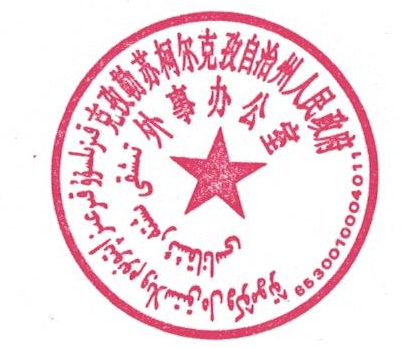                         克孜勒苏柯尔克孜自治州人民政府外事办公室   2020年1月19日              收     入收     入支     出支     出项     目预算数功能分类预算数财政拨款（补助）307.27 201 一般公共服务支出    一般公共预算307.27 202 外交支出335.77　    政府性基金预算203 国防支出教育收费（财政专户）204 公共安全支出上级补助收入8.00 205 教育支出事业收入206 科学技术支出事业单位经营收入207 文化旅游体育与传媒支出其他收入208 社会保障和就业支出上级专项收入12.00 209社会保险基金支出用事业基金弥补收支差额210卫生健康支出211 节能环保支出212 城乡社区支出213 农林水支出214 交通运输支出215 资源勘探工业信息等支出216 商业服务业等支出217 金融支出219 援助其他地区支出220 自然资源海洋气象等支出221 住房保障支出222 粮油物资储备支出223 国有资本经营预算支出224灾害防治及应急管理支出227 预备费229 其他支出230转移性支出231 债务还本支出232 债务付息支出233 债务发行费用支出小           计327.27 本年支出小计　335.77单位上年结余（不包括国库集中支付额度结余）8.50 收  入  总  计335.77支  出  合  计335.77　功能分类科目编码功能分类科目编码功能分类科目编码功能分类科目名称总  计一般公共预算拨款政府性基金预算拨款财政专户管理资金事业收入上级补助收入事业单位经营收入其他收入上级专项收入用事业基金弥补收支差额单位上年结余（不包括国库集中支付额度结余）类款项功能分类科目名称总  计一般公共预算拨款政府性基金预算拨款财政专户管理资金事业收入上级补助收入事业单位经营收入其他收入上级专项收入用事业基金弥补收支差额单位上年结余（不包括国库集中支付额度结余）2010301行政运行335.77307.278.0012.008.50合计335.77307.278.0012.008.50项目项目项目项目支出预算支出预算支出预算功能分类科目编码功能分类科目编码功能分类科目编码功能分类科目名称合计基本支出项目支出类款项功能分类科目名称合计基本支出项目支出2010301行政运行316.77　316.77　2010399其他政府办公厅（室）及相关机构事务支出　　19.0019.00　合计　335.77　316.77　19.00财政拨款收入财政拨款收入财政拨款支出财政拨款支出财政拨款支出财政拨款支出项    目合计功  能  分  类合计一般公共预算政府性基金预算财政拨款（补助）307.27 201 一般公共服务支出 一般公共预算307.27 202 外交支出307.27　307.27　 政府性基金预算203 国防支出5.20 204 公共安全支出205 教育支出206 科学技术支出207 文化旅游体育与传媒支出208 社会保障和就业支出209 社会保险基金支出210卫生健康支出211 节能环保支出212 城乡社区支出213 农林水支出214 交通运输支出215 资源勘探工业信息等支出216 商业服务业等支出217 金融支出219 援助其他地区支出220 自然资源海洋气象等支出221 住房保障支出222 粮油物资储备支出223 国有资本经营预算支出224灾害防治及应急管理支出227 预备费229 其他支出230转移性支出231 债务还本支出本  年  收  入  小  计307.27 232 债务付息支出单位上年结余（不包含国库集中支付额度结余）8.50 233 债务发行费用支出收      入      总      计307.27 支  出  总  计307.27　307.27　一般公共预算支出情况表一般公共预算支出情况表一般公共预算支出情况表一般公共预算支出情况表一般公共预算支出情况表一般公共预算支出情况表一般公共预算支出情况表一般公共预算支出情况表一般公共预算支出情况表编制部门：克州外办 编制部门：克州外办 编制部门：克州外办 编制部门：克州外办 单位：万元单位：万元项目项目项目项目一般公共预算支出一般公共预算支出一般公共预算支出一般公共预算支出一般公共预算支出功能分类科目编码功能分类科目编码功能分类科目编码功能分类科目名称小计小计基本支出基本支出项目支出类款项功能分类科目名称小计小计基本支出基本支出项目支出2010301行政运行300.27 300.27 300.27 300.27 2010399其他政府办公厅（室）及相关机构事务支出　7.00 7.00 7.00 合计307.27307.27300.27300.277.00一般公共预算基本支出情况表一般公共预算基本支出情况表一般公共预算基本支出情况表一般公共预算基本支出情况表一般公共预算基本支出情况表一般公共预算基本支出情况表一般公共预算基本支出情况表一般公共预算基本支出情况表编制部门：克州外办 编制部门：克州外办 编制部门：克州外办 单位：万元单位：万元项目项目项目一般公共预算基本支出一般公共预算基本支出一般公共预算基本支出一般公共预算基本支出一般公共预算基本支出经济分类科目编码经济分类科目编码经济分类科目名称小计小计人员经费人员经费公用经费类款经济分类科目名称小计小计人员经费人员经费公用经费30229福利费2.03 2.03 2.03 30207邮电费1.20 1.20 1.20 30242办公用品及设备采购4.00 4.00 4.00 30102津贴补贴99.00 99.00 99.00 99.00 30309奖励金3.41 3.41 3.41 3.41 30201办公费2.50 2.50 2.50 30201办公费30217公务接待费0.50 0.50 0.50 30108机关事业单位基本养老保险缴费26.11 26.11 26.11 26.11 30113住房公积金18.71 18.71 18.71 18.71 30212因公出国（境）费用1.00 1.00 1.00 30231公务用车运行维护费2.00 2.00 2.00 30103奖金6.66 6.66 6.66 6.66 30305生活补助2.28 2.28 2.28 2.28 30228工会经费1.13 1.13 1.13 30206电费0.30 0.30 0.30 30101基本工资79.94 79.94 79.94 79.94 30202印刷费0.20 0.20 0.20 30399其他对个人和家庭的补助15.12 15.12 15.12 15.12 30112其他社会保障缴费21.62 21.62 21.62 21.62 30302退休费12.56 12.56 12.56 12.56 合计300.27 300.27 285.41 285.41 14.85 项目支出情况表项目支出情况表项目支出情况表项目支出情况表项目支出情况表项目支出情况表项目支出情况表项目支出情况表项目支出情况表项目支出情况表项目支出情况表项目支出情况表项目支出情况表项目支出情况表项目支出情况表项目支出情况表项目支出情况表项目支出情况表编制部门：克州外办 编制部门：克州外办 编制部门：克州外办 编制部门：克州外办 编制部门：克州外办 编制部门：克州外办 编制部门：克州外办 单位：万元单位：万元单位：万元单位：万元单位：万元单位：万元科 目 编 码科 目 编 码科 目 编 码科 目 编 码科目项目名称项目支出合计工资福利支出工资福利支出商品和服务支出对个人和家庭的补助债务利息及费用支出资本性支出（基本建设）资本性支出（基本建设）资本性支出对企业补助（基本建设）对企业补助对社会保障基金补助其他支出其他支出类类款项科目项目名称项目支出合计工资福利支出工资福利支出商品和服务支出对个人和家庭的补助债务利息及费用支出资本性支出（基本建设）资本性支出（基本建设）资本性支出对企业补助（基本建设）对企业补助对社会保障基金补助其他支出其他支出2012010399其他政府办公厅（室）及相关机构事务支出　联建工作经费7.00 7.00 2012010399其他政府办公厅（室）及相关机构事务支出　为民办实事费用12.00 12.00 合计19.0019.00合计因公出国（境）费公务用车购置及运行费公务用车购置及运行费公务用车购置及运行费公务接待费合计因公出国（境）费小计公务用车购置费公务用车运行费公务接待费　3.50　1　2　2　0.5项  目项  目项  目项  目政府性基金预算支出政府性基金预算支出政府性基金预算支出功能分类科目编码功能分类科目编码功能分类科目编码功能分类科目名称小计基本支出项目支出类款项功能分类科目名称小计基本支出项目支出合计项  目  支  出  绩  效  目  标  表项  目  支  出  绩  效  目  标  表项  目  支  出  绩  效  目  标  表项  目  支  出  绩  效  目  标  表项  目  支  出  绩  效  目  标  表项  目  支  出  绩  效  目  标  表项  目  支  出  绩  效  目  标  表项  目  支  出  绩  效  目  标  表项  目  支  出  绩  效  目  标  表项  目  支  出  绩  效  目  标  表项  目  支  出  绩  效  目  标  表项  目  支  出  绩  效  目  标  表项  目  支  出  绩  效  目  标  表预算单位克州人民政府外事办公室克州人民政府外事办公室克州人民政府外事办公室克州人民政府外事办公室克州人民政府外事办公室克州人民政府外事办公室项目名称联建工作经费联建工作经费联建工作经费联建工作经费联建工作经费项目资金（万元）年度资金总额：7　7　其中：财政拨款其中：财政拨款其中：财政拨款7　其他资金其他资金项目总体目标　此经费为群众工作经费，为保障群众工作队各项工作正常开展，提高工作效率。确保群众点阿克陶县喀什博依村早日脱贫致富。　此经费为群众工作经费，为保障群众工作队各项工作正常开展，提高工作效率。确保群众点阿克陶县喀什博依村早日脱贫致富。　此经费为群众工作经费，为保障群众工作队各项工作正常开展，提高工作效率。确保群众点阿克陶县喀什博依村早日脱贫致富。　此经费为群众工作经费，为保障群众工作队各项工作正常开展，提高工作效率。确保群众点阿克陶县喀什博依村早日脱贫致富。　此经费为群众工作经费，为保障群众工作队各项工作正常开展，提高工作效率。确保群众点阿克陶县喀什博依村早日脱贫致富。　此经费为群众工作经费，为保障群众工作队各项工作正常开展，提高工作效率。确保群众点阿克陶县喀什博依村早日脱贫致富。　此经费为群众工作经费，为保障群众工作队各项工作正常开展，提高工作效率。确保群众点阿克陶县喀什博依村早日脱贫致富。　此经费为群众工作经费，为保障群众工作队各项工作正常开展，提高工作效率。确保群众点阿克陶县喀什博依村早日脱贫致富。　此经费为群众工作经费，为保障群众工作队各项工作正常开展，提高工作效率。确保群众点阿克陶县喀什博依村早日脱贫致富。　此经费为群众工作经费，为保障群众工作队各项工作正常开展，提高工作效率。确保群众点阿克陶县喀什博依村早日脱贫致富。　此经费为群众工作经费，为保障群众工作队各项工作正常开展，提高工作效率。确保群众点阿克陶县喀什博依村早日脱贫致富。　此经费为群众工作经费，为保障群众工作队各项工作正常开展，提高工作效率。确保群众点阿克陶县喀什博依村早日脱贫致富。一级指标二级指标三级指标三级指标三级指标三级指标三级指标三级指标三级指标指标值（包含数字及文字描述）指标值（包含数字及文字描述）指标值（包含数字及文字描述）指标值（包含数字及文字描述）项目完成指标成本指标指标1：购办公用品、　车辆维修、加油指标1：购办公用品、　车辆维修、加油指标1：购办公用品、　车辆维修、加油指标1：购办公用品、　车辆维修、加油指标1：购办公用品、　车辆维修、加油指标1：购办公用品、　车辆维修、加油指标1：购办公用品、　车辆维修、加油	≥2万元、	　=0.7万元	≥2万元、	　=0.7万元	≥2万元、	　=0.7万元	≥2万元、	　=0.7万元项目完成指标成本指标指标2：开展各类群众活动　开展走访入户活动指标2：开展各类群众活动　开展走访入户活动指标2：开展各类群众活动　开展走访入户活动指标2：开展各类群众活动　开展走访入户活动指标2：开展各类群众活动　开展走访入户活动指标2：开展各类群众活动　开展走访入户活动指标2：开展各类群众活动　开展走访入户活动≤3万元、　≤1.3万元≤3万元、　≤1.3万元≤3万元、　≤1.3万元≤3万元、　≤1.3万元项目完成指标时效指标目标完成时限目标完成时限目标完成时限目标完成时限目标完成时限目标完成时限目标完成时限=12个月　=12个月　=12个月　=12个月　项目完成指标时效指标项目完成指标数量指标村民联谊活动、开展各类宣传活动村民联谊活动、开展各类宣传活动村民联谊活动、开展各类宣传活动村民联谊活动、开展各类宣传活动村民联谊活动、开展各类宣传活动村民联谊活动、开展各类宣传活动村民联谊活动、开展各类宣传活动≥12场次　≥12场次　≥12场次　≥12场次　项目完成指标数量指标为村委会购办公用品为村委会购办公用品为村委会购办公用品为村委会购办公用品为村委会购办公用品为村委会购办公用品为村委会购办公用品≥12批≥12批≥12批≥12批项目完成指标质量指标开在群众工作完成率开在群众工作完成率开在群众工作完成率开在群众工作完成率开在群众工作完成率开在群众工作完成率开在群众工作完成率≥90%≥90%≥90%≥90%项目完成指标质量指标走访入户覆盖率走访入户覆盖率走访入户覆盖率走访入户覆盖率走访入户覆盖率走访入户覆盖率走访入户覆盖率≥90%≥90%≥90%≥90%项目效益指标经济效益指标项目效益指标经济效益指标项目效益指标可持续影响指标项目效益指标可持续影响指标项目效益指标社会效益指标通过扶贫帮困，实现脱贫通过扶贫帮困，实现脱贫通过扶贫帮困，实现脱贫通过扶贫帮困，实现脱贫通过扶贫帮困，实现脱贫通过扶贫帮困，实现脱贫通过扶贫帮困，实现脱贫增加农牧民收入、实现脱贫增加农牧民收入、实现脱贫增加农牧民收入、实现脱贫增加农牧民收入、实现脱贫项目效益指标社会效益指标项目效益指标生态效益指标项目效益指标生态效益指标满意度指标满意度指标群众满意度群众满意度群众满意度群众满意度群众满意度群众满意度群众满意度≥90%≥90%≥90%≥90%满意度指标满意度指标项  目  支  出  绩  效  目  标  表项  目  支  出  绩  效  目  标  表项  目  支  出  绩  效  目  标  表项  目  支  出  绩  效  目  标  表项  目  支  出  绩  效  目  标  表项  目  支  出  绩  效  目  标  表项  目  支  出  绩  效  目  标  表项  目  支  出  绩  效  目  标  表项  目  支  出  绩  效  目  标  表项  目  支  出  绩  效  目  标  表项  目  支  出  绩  效  目  标  表项  目  支  出  绩  效  目  标  表项  目  支  出  绩  效  目  标  表预算单位克州人民政府外事办公室克州人民政府外事办公室克州人民政府外事办公室克州人民政府外事办公室克州人民政府外事办公室克州人民政府外事办公室项目名称为民办实事经费为民办实事经费为民办实事经费为民办实事经费为民办实事经费项目资金（万元）年度资金总额：1212其中：财政拨款其中：财政拨款其中：财政拨款12其他资金其他资金项目总体目标　为确保阿克陶县喀什博依村开展群众工作正常开展；通过积极开展群众工作，深入基层，帮助群众解决实际困难，宣传国家相关政策及法律法规，维护社会稳定。　为确保阿克陶县喀什博依村开展群众工作正常开展；通过积极开展群众工作，深入基层，帮助群众解决实际困难，宣传国家相关政策及法律法规，维护社会稳定。　为确保阿克陶县喀什博依村开展群众工作正常开展；通过积极开展群众工作，深入基层，帮助群众解决实际困难，宣传国家相关政策及法律法规，维护社会稳定。　为确保阿克陶县喀什博依村开展群众工作正常开展；通过积极开展群众工作，深入基层，帮助群众解决实际困难，宣传国家相关政策及法律法规，维护社会稳定。　为确保阿克陶县喀什博依村开展群众工作正常开展；通过积极开展群众工作，深入基层，帮助群众解决实际困难，宣传国家相关政策及法律法规，维护社会稳定。　为确保阿克陶县喀什博依村开展群众工作正常开展；通过积极开展群众工作，深入基层，帮助群众解决实际困难，宣传国家相关政策及法律法规，维护社会稳定。　为确保阿克陶县喀什博依村开展群众工作正常开展；通过积极开展群众工作，深入基层，帮助群众解决实际困难，宣传国家相关政策及法律法规，维护社会稳定。　为确保阿克陶县喀什博依村开展群众工作正常开展；通过积极开展群众工作，深入基层，帮助群众解决实际困难，宣传国家相关政策及法律法规，维护社会稳定。　为确保阿克陶县喀什博依村开展群众工作正常开展；通过积极开展群众工作，深入基层，帮助群众解决实际困难，宣传国家相关政策及法律法规，维护社会稳定。　为确保阿克陶县喀什博依村开展群众工作正常开展；通过积极开展群众工作，深入基层，帮助群众解决实际困难，宣传国家相关政策及法律法规，维护社会稳定。　为确保阿克陶县喀什博依村开展群众工作正常开展；通过积极开展群众工作，深入基层，帮助群众解决实际困难，宣传国家相关政策及法律法规，维护社会稳定。　为确保阿克陶县喀什博依村开展群众工作正常开展；通过积极开展群众工作，深入基层，帮助群众解决实际困难，宣传国家相关政策及法律法规，维护社会稳定。一级指标二级指标三级指标三级指标三级指标三级指标三级指标三级指标三级指标指标值（包含数字及文字描述）指标值（包含数字及文字描述）指标值（包含数字及文字描述）指标值（包含数字及文字描述）项目完成指标成本指标访惠聚为民办实事访惠聚为民办实事访惠聚为民办实事访惠聚为民办实事访惠聚为民办实事访惠聚为民办实事访惠聚为民办实事10万元10万元10万元10万元项目完成指标成本指标第一书记工作经费第一书记工作经费第一书记工作经费第一书记工作经费第一书记工作经费第一书记工作经费第一书记工作经费2万元2万元2万元2万元项目完成指标时效指标目标完成时限目标完成时限目标完成时限目标完成时限目标完成时限目标完成时限目标完成时限12个月12个月12个月12个月项目完成指标时效指标项目完成指标数量指标在开展群众工作点举办各类活动在开展群众工作点举办各类活动在开展群众工作点举办各类活动在开展群众工作点举办各类活动在开展群众工作点举办各类活动在开展群众工作点举办各类活动在开展群众工作点举办各类活动≥12次≥12次≥12次≥12次项目完成指标数量指标为群众办好事为群众办好事为群众办好事为群众办好事为群众办好事为群众办好事为群众办好事≥8件≥8件≥8件≥8件项目完成指标质量指标走访贫困户覆盖率走访贫困户覆盖率走访贫困户覆盖率走访贫困户覆盖率走访贫困户覆盖率走访贫困户覆盖率走访贫困户覆盖率≥95%≥95%≥95%≥95%项目完成指标质量指标为群众办实事完成率为群众办实事完成率为群众办实事完成率为群众办实事完成率为群众办实事完成率为群众办实事完成率为群众办实事完成率≥90%≥90%≥90%≥90%项目效益指标经济效益指标项目效益指标经济效益指标项目效益指标可持续影响指标项目效益指标可持续影响指标项目效益指标社会效益指标切实为群众办好事、解难题、助推脱贫攻坚切实为群众办好事、解难题、助推脱贫攻坚切实为群众办好事、解难题、助推脱贫攻坚切实为群众办好事、解难题、助推脱贫攻坚切实为群众办好事、解难题、助推脱贫攻坚切实为群众办好事、解难题、助推脱贫攻坚切实为群众办好事、解难题、助推脱贫攻坚为群众办好事、解难题、走访、慰问；让群众听党话、跟党走为群众办好事、解难题、走访、慰问；让群众听党话、跟党走为群众办好事、解难题、走访、慰问；让群众听党话、跟党走为群众办好事、解难题、走访、慰问；让群众听党话、跟党走项目效益指标社会效益指标项目效益指标生态效益指标项目效益指标生态效益指标满意度指标满意度指标群众满意度群众满意度群众满意度群众满意度群众满意度群众满意度群众满意度≥90%≥90%≥90%≥90%